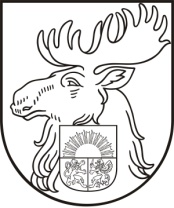 ___________________________________________________________________________________            Reģ. Nr. 90000074738; Mazajā ceļā 2, Jelgavā, LV–3001; tālrunis 63023768, 63080181, fakss 63080181, e-pasts - makslas@izglitiba.jelgava.lvJelgavā, 2016.gada 2.septembris                                                                                               Apstiprināts ar                                                                       Jelgavas Mākslas skolas rīkojumu2.09.2016. 1-10/58a pdIEKŠĒJĀ KĀRTĪBAJelgavas Mākslas skolas izglītojamo uzņemšanas noteikumi profesionālās ievirzes izglītības programmā „Vizuāli plastiskā māksla” (kods 20V21100)Izdoti saskaņā ar Izglītības likuma 47.1 pantu, Profesionālās izglītības likuma 27.panta  devīto daļu, Jelgavas Mākslas skolas nolikuma 3.1. un 4.2.punktuI. Vispārīgie jautājumiJelgavas pilsētas pašvaldības izglītības iestādes „Jelgavas Mākslas skola” (turpmāk tekstā – skola) noteikumi nosaka izglītojamo uzņemšanai iesniedzamos dokumentus, uzņemšanas kārtību skolas īstenotajā profesionālās ievirzes izglītības programmā „Vizuāli plastiskā māksla” (kods 20V21100).Skolas 1.klasē uzņem izglītojamo, kuriem  kalendārajā gadā paliek 8 gadi.Profesionālās ievirzes izglītības programmas „Vizuāli plastiskā māksla” (kods 20V21100) apguves līdzfinansējumu veido no Latvijas Republikas Kultūras ministrijas, Jelgavas pilsētas pašvaldības budžeta līdzekļiem un  vecāku/aiz izglītojamo aizbildņu (turpmāk tekstā – vecāki) dalības maksas. Uzņemšanai iesniedzamie dokumentiVecāki  izglītojamo piesaka skolai līdz 4. jūnijam vai 30. augustam, iesniedzot skolas direktoram adresētu iesniegumu, norādot par  izglītojamo šādas ziņas: vārds, uzvārds un personas kods;dzīvesvietas  adrese mācību laikā, tālrunis;izvēlētā profesionālās ievirzes izglītības programma „Vizuāli plastiskā māksla’’;iesniegumam pievieno dzimšanas apliecības kopiju, uzrādot tās oriģinālu.Skolas direktors, pieņemot iesniegumu par  izglītojamā uzņemšanu, nodrošina vecākiem iespēju iepazīties ar šādiem skolas dokumentiem:6.1. reģistrācijas apliecību;6.2. akreditācijas lapu;6.3. nolikumu;6.4. iekšējās kārtības noteikumiem;6.5. profesionālās ievirzes izglītības programmas saturu.7. Skolas sekretāre reģistrē iesniegumu un vecāku klātbūtnē izskata      iesniegtos dokumentus.Izglītojamo uzņemšanu 1.klasē izziņo presē un skolas mājas lapā internetā www.j-m-s.lv maija un augusta mēnešos.Ja  izglītojamais skolā netiek uzņemts, skolas direktors sniedz vecākiem argumentētu atbildi rakstiski.Uzņemšanas kārtībaSaskaņā ar skolas direktora rīkojumu  izglītojamo uzņem skolā noteiktā klasē un profesionālās ievirzes izglītības programmā.Izglītojamais skolā tiek uzņemts ar 1.septembri pēc iesniedzamo dokumentu iesniegšanas un līguma noslēgšanas ar skolu. Mācību vietu skaits uzņemšanai profesionālās ievirzes izglītības programmā:Pēc uzņemšanas izglītojamam iekārto personas lietu. Izglītojamajam pārejot mācīties no vienas izglītības iestādes uz citu, personas lieta tiek turpināta.14. Skolas sekretāre divu nedēļu laikā pēc izglītojamā uzņemšanas izdara ierakstu Valsts Izglītības Informācijas sistēmā.15. Ārpus kārtas profesionālās ievirzes izglītības programmā uzņem bērnus – bāreņus.16. Pamatojoties uz vecāku rakstisku iesniegumu, skola var uzņemt  mācību izglītojamos gada  laikā 1., 2., 3., 4., 5., 6., 7. klasēs, ja sekmīgi nokārtoti iestājpārbaudījumi.Jelgavas Mākslas skolas direktore                                           A. StankevičaProfesionālās ievirzes izglītības programmas kodsProfesionālās ievirzes izglītības programmasnosaukumsMācību valodaMācību ilgums(gadi)Izglītojamo skaitsvienā grupāGrupu skaits20V 211 00Vizuāli plastiskā mākslalatviešu7122-4